Муниципальное бюджетное образовательное учреждение дополнительного образования«Дом детского творчества» п. Пурпе Пуровского района                                      Номинация «Памяти павших героев»Проект «Свидетели Великой Победы»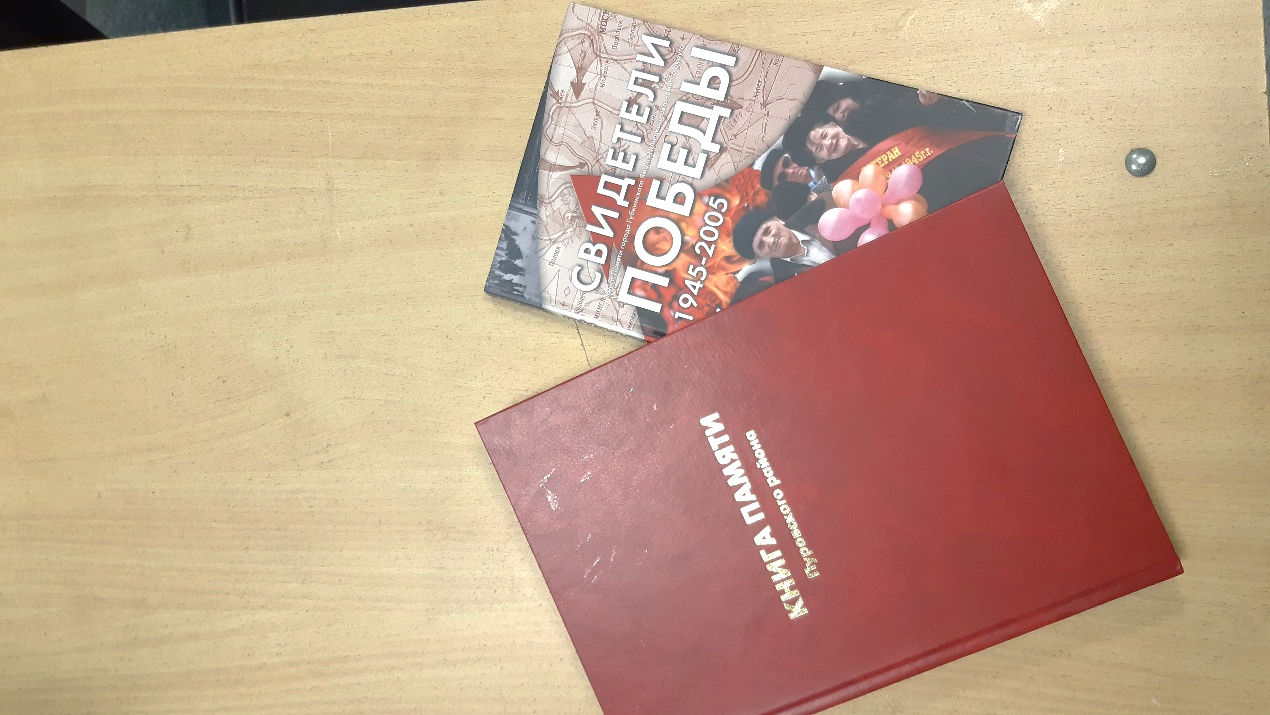 Автор: Алибекова Диана Руслановна Руководитель: педагог дополнительного образованияАфанасович Мария Александровна,          Куратор: замдиректора по воспитательной работе                 Паршикова Елена Александровнап. Пурпе – 2019ИНФОРМАЦИОННАЯ КАРТА ПРОЕКТАОПИСАНИЕ ПРОЕКТА.	В современной ситуации в мире и в России тема подлинной Великой Отечественной войны, победы советских солдат, жертв миллионов людей очень актуальна. Ведь сегодня мы видим и знаем множество примеров создания неофашистских молодежных организаций, которые не только искажают факты и события Великой Отечественной войны, но ведут активную работу по привлечению молодых людей в свои ряды.	Региональные отделения Советов ветеранов, образовательные организации и организации культуры, СМИ ежегодно проводят форумы, выставки и экскурсии, конкурсы рисунков, а также другие мероприятия, направленные на развитие уважения и почитания подвига героев-защитников, снимают документальные и художественные фильмы, выпускают печатную продукцию, песни и видеоклипы о заслуженных людях и героических поступках, а также создают патриотическое граффити.	Однако очень важно знать правду от тех, кто видел эту войну своими глазами. Сегодня все меньше и меньше остается ветеранов войны, тружеников тыла и даже детей войны. Поэтому и драгоценны для нас все без исключения их рассказы о том времени, строе жизни, собственных судьбах. Проект «Свидетели Великой Победы» посвящен решению этой важной проблемы.Цели проекта: Сохранение памяти о героях Великой Отечественной войны, детях войны, ветеранах трудового фронта;Вовлечение молодого поколения к теме патриотизма в рамках современных технологий: создание страницы сайта и блога, а также совместная работа с ассоциациями ветеранов, тружеников тыла по созданию интернет сборника «Свидетели Великой Победы (1945-2020).Задачи:Собрать и обобщить воспоминания о Великой Отечественной войне ветеранов, тружеников тыла, детей войны, проживающих в п. Пурпе;Создать Блог в поддержку проекта, позволяющих организовать проектно-исследовательскую деятельность учащихся с помощью доступных их возрасту веб-сервисов;Создать страницу сайта объединения «Колесо истории», позволяющего обмену информации по задачам проекта и для работы в интернет пространстве и доступности информации о проведенных акциях и мероприятиях проекта;Снять видеоролики с ветеранами, тружениками тыла, детьми войны, где они расскажут свою собственную военную историю войны и Победы;Создать интернет сборник «Свидетели «Великой Победы» и опубликовать его в сети интернет, чтоб каждый мог воспользоваться и посмотреть истории судеб;Формировать нравственные качества и социально-значимую активность воспитанников.Для детей:Формирование навыков и умений работать с историческими документами с целью развития исследовательских навыков и аналитического мышления и в целях противодействия фальсификации исторических событий и фактов в ущерб интересам России;Разработка электронной брошюры «Свидетели Великой Победы».Для педагогов:Формирование активной гражданской позиции, воспитание патриотического мировоззрения детей и молодёжи путем углубленного изучения истории Великой Отечественной войны;Распространение информационных материалов, записи воспоминаний ветеранов по теме Великой Отечественной войны в сети Интернет.Описание проекта.9 мая 2020 года наша страна отмечает большой праздник - 75-летие Великой Победы над фашистской Германией. Мы отмечаем этот праздник, чтобы помнить, какой ценой досталась эта победа. Ведь годы войны – страшные годы. Горе не обошло ни одну семью в нашей стране, всем досталось: и взрослым, и детям. Мы, сегодняшнее подрастающее поколение, имеем еще возможность узнать правду о тех временах не только из книг, фильмов и учебников, а напрямую услышать ее от ветеранов войны, детей войны.	Сколько лет прошло, но до сих пор Великая Отечественная война волнует людей, заставляет вспомнить ужасные моменты войны, будит в сердцах боль о потере своих близких и друзей, отдавших свои жизни за свою Родину.  Возраст ветеранов, воевавших на фронте, превышает 90 лет. Их становится с каждым днём всё меньше и меньше. Существует угроза утраты исторической памяти о великом подвиге нашей Родины. Поэтому и драгоценны для нас все без исключения их рассказы о том времени, строе жизни, собственных судьбах. Проект «Свидетели Великой Победы» посвящен решению этой важной проблемы.	Мы, дети XXI века. хорошо разбираемся в компьютерах, новых технологиях, общаемся в интернете, с малых лет все умеем пользоваться гаджетами. А вот рассказать о том, кем были наши бабушки и дедушки, тем более прабабушки и прадедушки может из нас далеко не каждый.Главная идея проекта. 	Интернет стал привычной и обыденной частью нашей жизни. Поэтому нашей целью стало не просто собрать материал, а разместить его на официальном сайте Дома детского творчества, создать блог, в котором мы можем рассказать о Великой Отечественной войне, о неизвестных страницах участников войны, тружеников тыла и детях войны, проживающих сегодня в поселке Пурпе Пуровского района ЯНАО.	Для работы нами выбрано тематическое направление «Помним павших героев». В данном направление творческая группа проекта определила следующие аспекты исследования:изучение неизвестных или малоизвестных архивных документов, связанных с памятью павших героев Великой Отечественной войны;открытии имён неизвестных и безымянных ранее героев-солдат, и тружеников тыла, отдавших свои жизни ради освобождения Родины;обобщение воспоминаний ветеранов войны, тружеников тыла и детей войны, проживающих в п. Пурпе в единый информационный интернет сборник «Свидетели Великой Победы» (1945-2020).Актуальность проекта. Мы являемся свидетелями ухода из жизни в небытие уникального поколения: ветеранов Великой Отечественной войны, тружеников тыла, на чьи плечи легла огромная задача обеспечения фронта всем необходимым.Наши прабабушки и прадедушки – это дети войны, чьи рассказы о том страшном времени могут уйти в небытие.Наш проект посвящен людям, которые закрыли собой свое Отечество, отстояли будущее страны и народа. И единственное, что мы можем сделать для них - это сохранить живую память о тех, кто жил, трудился, воевал в годы Великой Отечественной войны. Не забывать и не позволять забыть новым поколениям – святой наш долг. Наш проект – это частичка нашей памяти, это наша история, ожившая в коротких печатных строках…. Уникальность проекта.	Запланированные в проекте работы с архивными материалами, мероприятия с участием ветеранов, оформление их рассказов в публикациях учат молодежь чтить традиции старшего поколения, воспитывать в себе настоящих патриотов Родины. Работа над создание интернет сборника, страницы сайта, блога, дает возможность представить время, о котором мы знаем лишь из учебников истории, опубликовать очерки живых свидетелей той минувшей войны.Новизна: создание страницы сайта, блога интернет- сборника, где обобщены подвиги героев - родственников тех людей, которые сегодня проживают на территории поселка Пурпе и являются живыми свидетелями Великой Победы.Практическая значимость проекта заключается в том, в процессе сбора информации о фактах из биографий ветеранов, тружеников тыла и детей войны, подготовке и проведения тематических мероприятий, молодое поколение пурпейцев на примере отдельных людей получит больше сведений о войне и ее героях, и будет иметь возможность через социальные сети представить собранную информацию жителям поселка, района.Методы реализации проекта.      Методы исследования:Работа с архивными документами сайтов «Подвиг народа», «Память народа», «Мемориал».Анализ материалов из семейного архива ветеранов войны, детей войны п. Пурпе.Проведение бесед, интервьюирование, обобщение информации в публицистические статьи. Систематизация фактов.Наблюдение (активность и участие подростков в мероприятиях, посвящённых 75-летию Победы).  Механизм реализации проекта.Осуществление поставленных целей и задач проекта осуществляется посредством реализации плана мероприятий, посвященных празднованию 75-летия Победы в Великой Отечественной войне, рассчитанных на период с сентября 2019 года по май 2020 года. Основные целевые группы, на которые направлен проект: учащиеся объединения «Колесо истории»;волонтеры; обучающиеся общеобразовательных школ;ветераны, дети войны, труженики тыла;пенсионеры, жители поселка Пурпе.Этапы проекта.Подготовительный этап - сентябрь-ноябрь 2019 годаОбращение к администрации филиала КЦСОН, Совету ветеранов п. Пурпе за архивными документами по ветеранам войны, труженикам тыла и детям войны, проживающим в п. Пурпе.Работы волонтеров и учащихся объединения «Колесо истории по сбору и обработке материала со всероссийских сайтов «Подвиг народа», «Мемориал» и др.Договоренность с ИП Клочко М. о том, что бегущая строка на каналах НТВ и Ямал-регион по проекту будет еженедельно проходить для сбора необходимой информации от жителей поселка.Основной этап – декабрь 2019 года -март 2020 годаСоздание базы публицистических очерков очевидцев (ветеранов, тружеников тыла, детей войны, и их родственников).Отслеживание отзывов о ходе проекта.Работа с накопленным материалом и обобщение его в научно-исследовательскую работу, формирование черновика сборника.Защита социального проекта на научно-практической конференции.Разработка и проведение открытого мероприятия «След войны в моем доме».Заключительный этап-  апрель – май 2020 годаИспользование материалов проекта для расположения их на странице «этих дней не смолкнет слава» официального сайта МБОУ ДО «ДДТ» п. Пурпе.Запуск блога по проекту, открытие в ВК страницы «Колесо истории», на которой будет проходит подведение итогов проекта.Разработка и выпуск интернет-книги «Свидетели Великой Победы».Проведение тематического вечера для жителей поселка с участием свидетелей Великой Победы.Участие во всероссийской акции «Свеча Памяти», «Бессмертный полк», праздничных мероприятиях, посвященных 75-летию Победы.Социальный эффект от социального проекта.	В реализации данного проекта будут задействованы учащиеся объединения «Колесо истории», волонтерских отряд «Шанс» МБОУ ДО «ДДТ» п. Пурпе, и частично учащиеся общеобразовательных школ поселка (участие в презентации Интернет сборника).Реализация проекта «Свидетели Великой Победы»» способствует воспитанию у детей чувства патриотизма, бережного отношения к истории своей семьи, страны; расширяет знания о ВОВ, о героях войны и тружениках тыла, их роли в Великой победе; обновлению и обогащению социально-значимыми проектами жизнь и деятельность населения п. Пурпе.Ожидаемый результат.В ходе реализации проекта планируется достичь следующих результатов:1. Развитие интереса подрастающего поколения к героям и событиям Великой Отечественной Войны;2. Становление патриотического самосознания учащихся;3. Закрепление сведений о героях и событиях ВОВ в памяти учащихся, с помощью самостоятельного сбора информации из разных источников;4. Развитие социально-значимой активности учащихся.Мероприятия по реализации проекта.План мероприятийв рамках социального проекта «Свидетели Великой Победы»Смета проекта.Положительная сторона проекта состоит в том, что его осуществление требует минимальных финансовых затрат: денежные средства необходимы только для печатного издания брошюры «Свидетели «Великой войны».Команда проекта.	В рамках проекта были использованы кадровые ресурсы: объединение социально-педагогической направленности МБОУ ДО «ДДТ» п. Пурпе «Колесо истории», волонтёрский отряд «ШАНС», творческая группа проекта, социальные партнеры (Совет ветеранов п. Пурпе, филиал КЦСОН, военно-учетный стол п. Пурпе).Заключение.       Каждый человек, живущий не только в этой великой стране, но и на прекрасной планете Земля, должен помнить тех, кто подарил им этот прекрасный, солнечный и мирный день. Тех, кто отдал свои еще не начавшиеся жизни за великое дело – борьбу с мировым злом в лице фашизма. Подвиги юных героев по праву близки и небезразличны молодому поколению, они будут служить для нас примером стойкости, мужества, чувства великого долга перед своим народом, примером настоящего Человека.	Проект "Свидетели Великой Победы" направлен на развитие патриотизма, формирование национального самосознания и уважения к истории своей страны, формирование стойкой гражданской позиции у подрастающего поколения, а также на повышение социальной активности различных социальных групп (учащиеся школ, воспитанники дополнительного образования, ветераны тыла, дети войны, пенсионеры и др.), и вовлечение их в социально значимую деятельность.
	Проект позволит активизировать работу по увековечению памяти о земляках-участниках Великой Отечественной Войны. Проект представляет собой комплекс взаимосвязанных и последовательных мероприятий, направленных на сохранение исторической памяти о ветеранах ВОВ, проживавших в поселке Пурпе Пуровского района ЯНАО, чья биография хранит историю событий Великой Отечественной войны. Используемая литература.Афанасьева М. Л. Патриотическое воспитание младших подростков как направление деятельности классного руководителя [Текст]: автореф. дисс. ... канд. пед. наук / М. Л. Афанасьева. — М., 2008.Быков А.К. Проблемы патриотического воспитания [Текст] // Педагогика. – 2006.Быков А.К. // Воспитание школьников. [Текст] Воспитание школьников на историческом наследии Великой Отечественной –2010.Государственная программа. - Патриотическое воспитание граждан Российской Федерации на 2001-- 2002 годы. - Российская газета. 2001 год.День Победы! (Тематические коллекции) http://www.metodkabinet.eu/BGM/Temkatalog/TemKollekzii_9_may.html Детям о Великой Победе. Беседы о Второй мировой войне / А.П. Казаков, Т.А. Порыгина, М, 2009г.Кондрыкинская Л.А. С чего начинается Родина? М, 2004 г.Малышам (и не только) о празднике Победы - 9 мая, о войне, об орденах и медалях / http://kids-kids.ru/archives/138 Приложение 1.Материалы рубрики «Неизвестные герои войны…»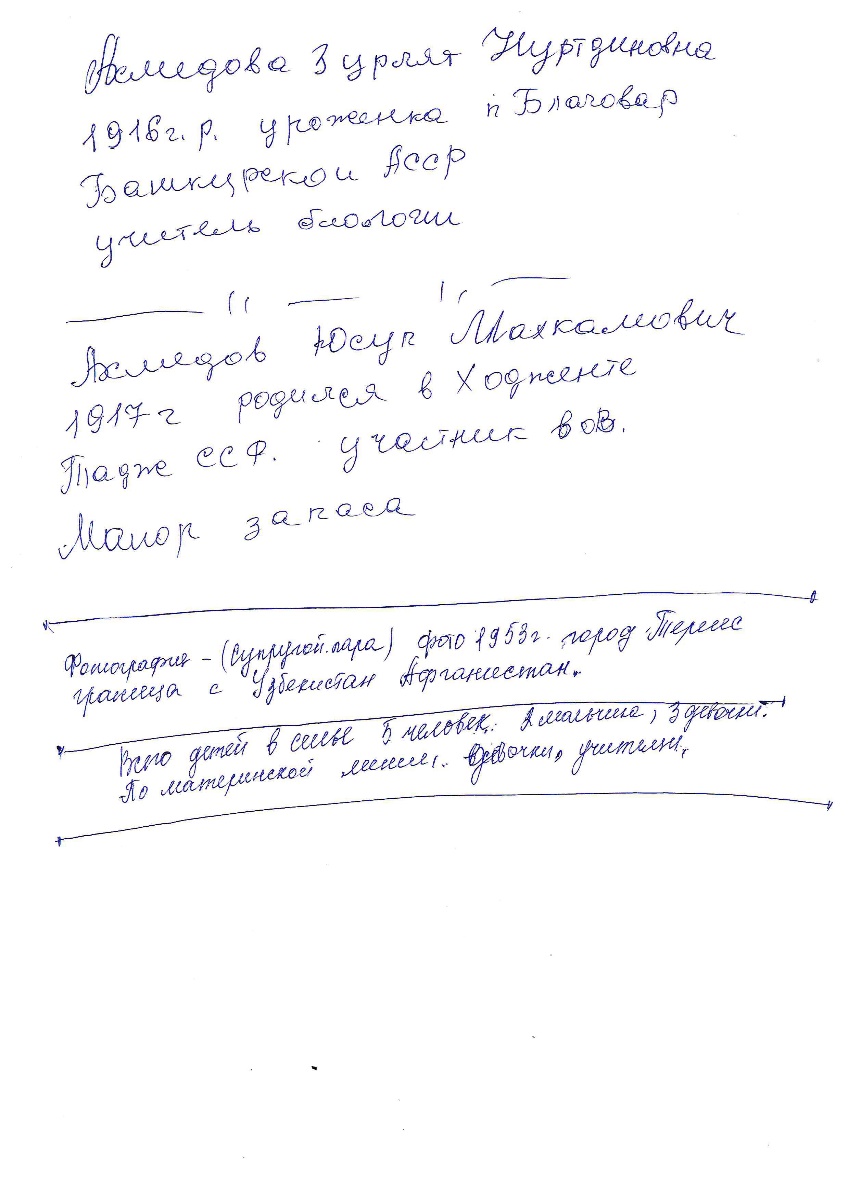 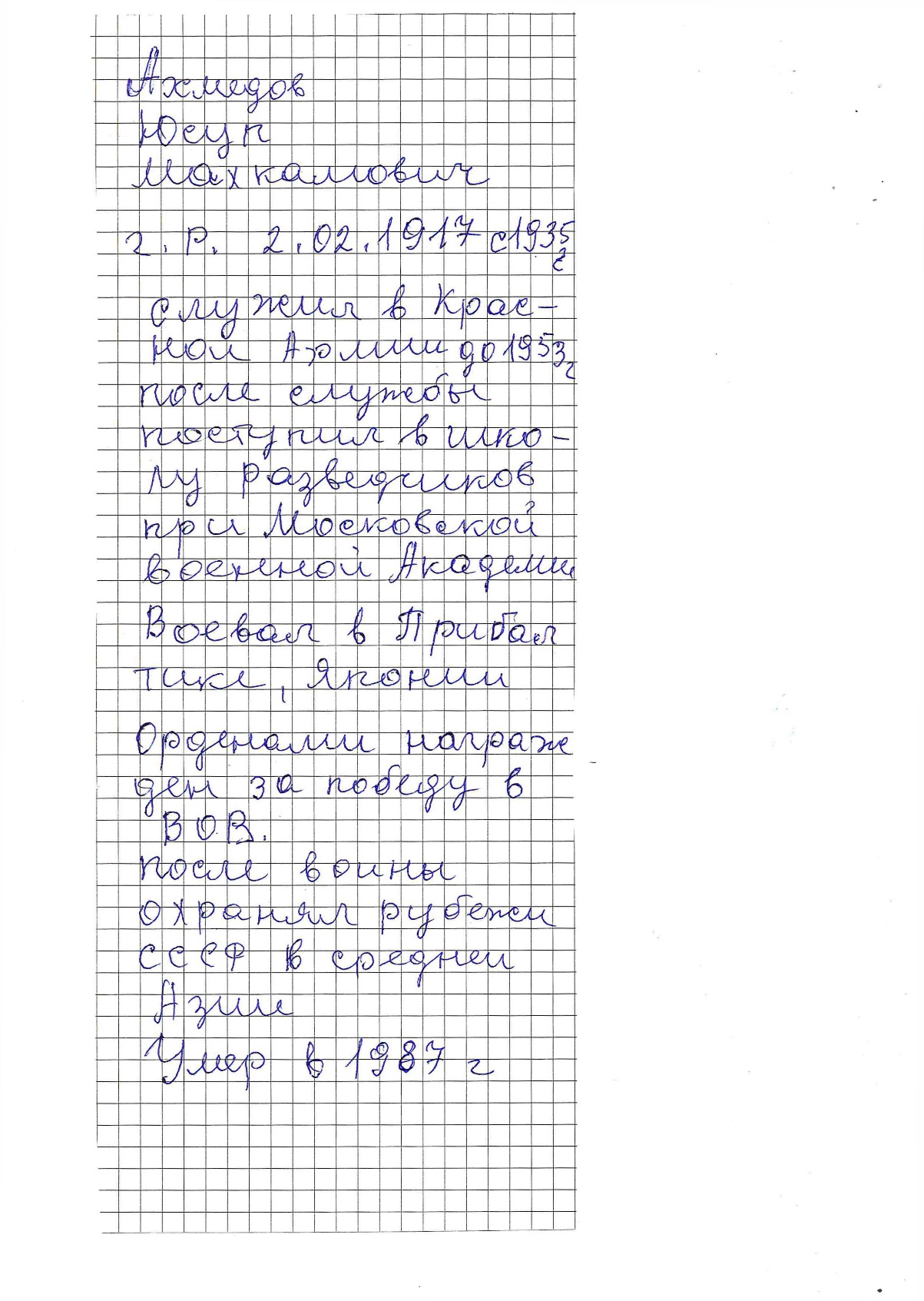 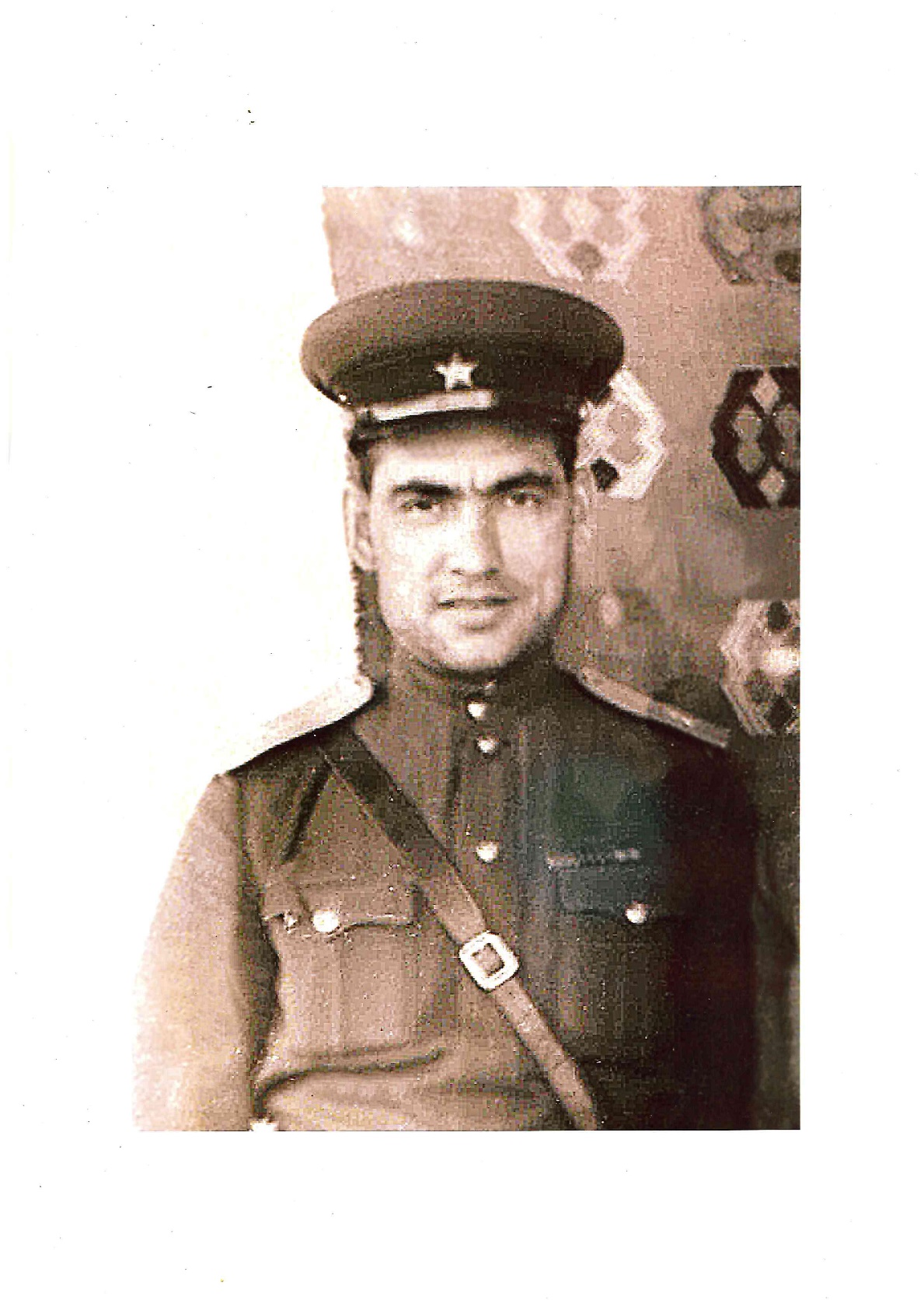 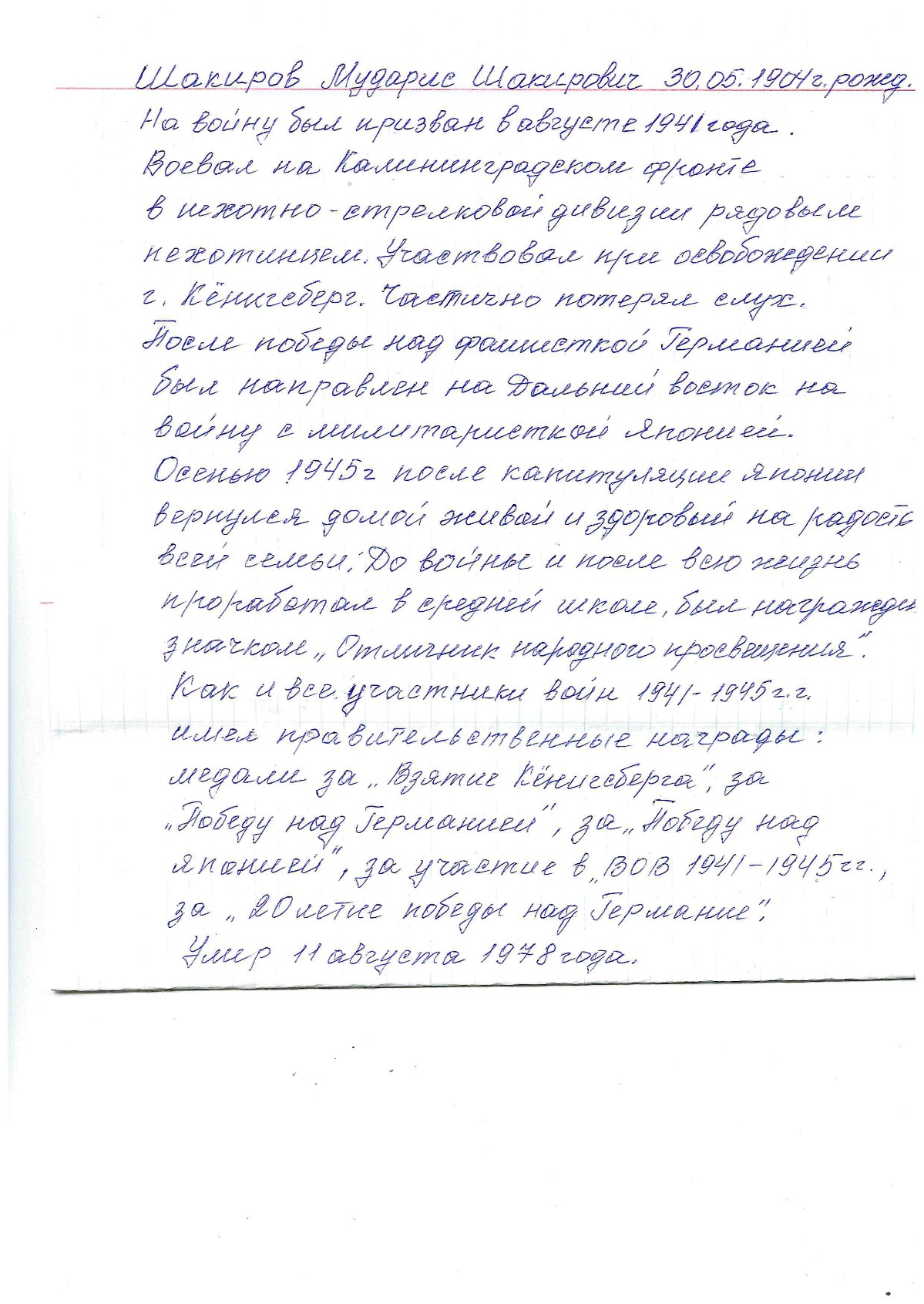 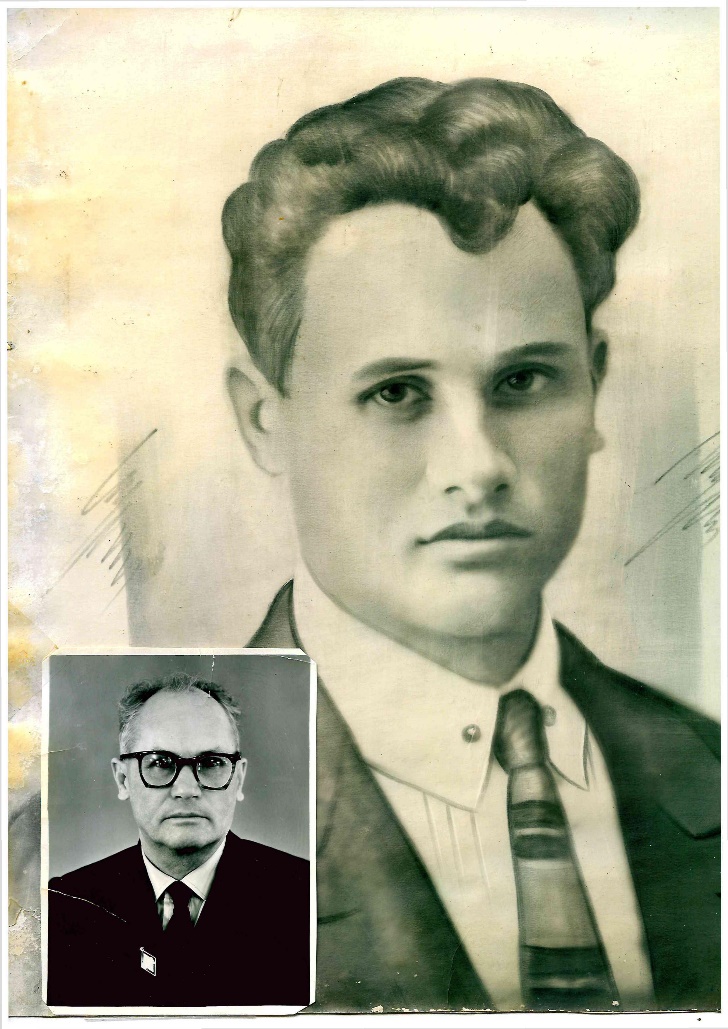 1.Название проекта«Свидетели Великой Победы»2.Цель проектаСохранение памяти о героях Великой Отечественной войны, детях войны, ветеранах трудового фронта;Вовлечение молодого поколения к теме патриотизма в рамках современных технологий: создание страницы сайта и блога, а также совместная работа с ассоциациями ветеранов, тружеников тыла по созданию интернет сборника.з.Краткое описание проектаИнтернет стал привычной и обыденной частью нашей жизни. Поэтому главной идеей проект стало не просто собрать материал, а разместить его на официальном сайте Дома детского творчества, создать блог, в котором мы можем рассказать о Великой Отечественной войне, о неизвестных страницах участников войны, тружеников тыла и детях войны, проживающих сегодня в поселке Пурпе Пуровского района ЯНАО.4Актуальность, уникальность проектаЗапланированные в проекте работы с архивными материалами, мероприятия с участием ветеранов, оформление их рассказов в публикациях, работа над создание интернет сборника, страницы сайта, блога даст возможность представить время, о котором мы знаем лишь из учебников истории, опубликовать очерки живых свидетелей той минувшей войны.5Методы реализации проекта      Методы исследования:Работа с архивными документами сайтов «Подвиг народа», «Память народа», «Мемориал».Анализ материалов из семейного архива ветеранов войны, детей войны п. Пурпе.Проведение бесед, интервьюирование, обобщение информации в публицистические статьи. Систематизация фактов.Наблюдение (активность и участие подростков в мероприятиях, посвящённых 75-летию Победы)6Социальный эффект от реализации проектаРеализация проекта «Свидетели Великой Победы» способствует воспитанию у детей чувства патриотизма, бережного отношения к истории своей семьи, страны; расширяет знания о ВОВ, о героях войны и тружениках тыла, их роли в Великой Победе; обновлению и обогащению социально-значимыми проектами жизнь и деятельность населения п. Пурпе, посвященными 75-летию Победы в Великой Отечественной войне.7Результаты проекта1. Развитие интереса подрастающего поколения к героям и событиям Великой Отечественной Войны;2. Становление  патриотического самосознания учащихся;3. Закрепление сведений о героях и событиях ВОВ в памяти учащихся, с помощью самостоятельного сбора информации из разных источников;4. Развитие социально-значимой активности учащихся.8Команда проектаАвтор - Алибекова Диана, учащиеся объединения социально-педагогической направленности МБОУ ДО «ДДТ» п. Пурпе «Колесо истории», волонтёрский отряд «ШАНС», творческая группа проекта: Алибекова Д., Зенцова Е., Воловиченко С., Чегодаева М., Колпакова С.9Продукт проектаСоздание информационного интернет сборника «Свидетели Великой Победы» (1945-2020)№№МероприятияСрокиОтветственныеОтветственныеОтветственныеИзучение архивных документов ветеранов и участников Великой Отечественной войны, а также детей войны, проживающих в Пуровском районе ЯНАОСентябрь-ноябрь 2019Руководитель объединения «Колесо истории»Афанасович М.А.,учащиеся объединения «Колесо истории»Руководитель объединения «Колесо истории»Афанасович М.А.,учащиеся объединения «Колесо истории»Руководитель объединения «Колесо истории»Афанасович М.А.,учащиеся объединения «Колесо истории»Отбор архивных материалов о семьях, которые не имеют достаточной информации о своих близких, погибших в ВОВНоябрь 2019Руководитель объединения «Колесо истории»Афанасович М.А.,учащиеся объединения «Колесо истории»Руководитель объединения «Колесо истории»Афанасович М.А.,учащиеся объединения «Колесо истории»Руководитель объединения «Колесо истории»Афанасович М.А.,учащиеся объединения «Колесо истории»Поиск архивных материалов по семьям детей войны, проживающих в п. Пурпе.Работа с материалами сайта «Подвиг народа» http://podvignaroda.ru/?#tab=navHome «Память народа» https://pamyat-naroda.ru «Мемориал»https://obd-memorial.ru/html/ Декабрь 2019Руководитель объединения «Колесо истории»Афанасович М.А.,учащиеся объединения «Колесо истории»,волонтёры отряда «Шанс» МБОУ ДО «ДДТ» п. ПурпеРуководитель объединения «Колесо истории»Афанасович М.А.,учащиеся объединения «Колесо истории»,волонтёры отряда «Шанс» МБОУ ДО «ДДТ» п. ПурпеРуководитель объединения «Колесо истории»Афанасович М.А.,учащиеся объединения «Колесо истории»,волонтёры отряда «Шанс» МБОУ ДО «ДДТ» п. ПурпеСоставление мини — рассказов об участниках ВОВ, архивные материалы которых были дополнены творческой группой проекта.Создание мультимедийной презентациипо результатам поискаЯнварь 2020Руководитель объединения «Колесо истории»Афанасович М.А.,учащиеся объединения «Колесо истории»Руководитель объединения «Колесо истории»Афанасович М.А.,учащиеся объединения «Колесо истории»Руководитель объединения «Колесо истории»Афанасович М.А.,учащиеся объединения «Колесо истории»Разработка открытого мероприятия «След войны в моем доме»Январь 2020Учащаяся объединения «Колесо истории» Алибекова Д.Учащаяся объединения «Колесо истории» Алибекова Д.Учащаяся объединения «Колесо истории» Алибекова Д.Проведение открытого мероприятия  «След войны в моем доме» в ОУ п. Пурпе и МБОУ ДО «ДДТ» п. Пурпе.Февраль  2020Руководитель объединения «Колесо истории» Афанасович М.А., творческая группа проекта,учащиеся школ п. ПурпеРуководитель объединения «Колесо истории» Афанасович М.А., творческая группа проекта,учащиеся школ п. ПурпеРуководитель объединения «Колесо истории» Афанасович М.А., творческая группа проекта,учащиеся школ п. ПурпеОрганизация и проведение выставки рисунков, плакатов на тему: «Эхо войны», «Военная техника» Февраль 2020Творческая группа проекта совместно с объединением «Изумруд» Творческая группа проекта совместно с объединением «Изумруд» Творческая группа проекта совместно с объединением «Изумруд» Участие в научно – практической конференции в МБОУ ДО «ДДТ» п. Пурпе (Исследовательский проект  «Интернет книга «Свидетели Великой Победы»)Март 2020Автор проекта: учащаяся Алибекова ДианаАвтор проекта: учащаяся Алибекова ДианаАвтор проекта: учащаяся Алибекова ДианаРазработка и проведение викторины по теме «Путешествие по неизвестным страницам Великой Отечественной войны».Март 2020Педагог ДО Афанасович М.А., учащиеся объединения «Колесо истории»Педагог ДО Афанасович М.А., учащиеся объединения «Колесо истории»Педагог ДО Афанасович М.А., учащиеся объединения «Колесо истории»Разработка и выпуск интернет-книги «Свидетели Великой Победы»Март- апрель 2020Руководитель объединения «Колесо истории»Афанасович М.А.,учащиеся объединения «Колесо истории»Руководитель объединения «Колесо истории»Афанасович М.А.,учащиеся объединения «Колесо истории»Руководитель объединения «Колесо истории»Афанасович М.А.,учащиеся объединения «Колесо истории»Разработка и проведение тематического вечера для ветеранов и детей войны «Свидетели Великой Победы»Апрель 2020Учащаяся Алибекова Диана,Творческая группа проектаУчащаяся Алибекова Диана,Творческая группа проектаУчащаяся Алибекова Диана,Творческая группа проектаИзготовление поздравительных открыток ветеранам ВОВ, поздравление на дому.Апрель 2020Творческая группа проекта совместно с объединением «Дизайн и проектирование»Творческая группа проекта совместно с объединением «Дизайн и проектирование»Творческая группа проекта совместно с объединением «Дизайн и проектирование»Оформление уголка «Памяти павших…» и проведение мероприятия «Этих дней не смолкнет слава..»Май 2020Педагог ДО Афанасович М.А., учащиеся объединения «Колесо истории»Педагог ДО Афанасович М.А., учащиеся объединения «Колесо истории»Педагог ДО Афанасович М.А., учащиеся объединения «Колесо истории»Участие в акции «Свеча памяти» Май 2020Волонтерских отряд «Шанс», учащиеся, педагоги МБОУ ДО «ДДТ» п. ПурпеВолонтерских отряд «Шанс», учащиеся, педагоги МБОУ ДО «ДДТ» п. ПурпеВолонтерских отряд «Шанс», учащиеся, педагоги МБОУ ДО «ДДТ» п. ПурпеУчастие в Акции «Бессмертный полк»Май 2020Волонтерских отряд «Шанс», учащиеся и педагоги МБОУ ДО «ДДТ» п. ПурпеВолонтерских отряд «Шанс», учащиеся и педагоги МБОУ ДО «ДДТ» п. ПурпеВолонтерских отряд «Шанс», учащиеся и педагоги МБОУ ДО «ДДТ» п. Пурпе